                                                            İNTERNET GÜVENLİĞİ 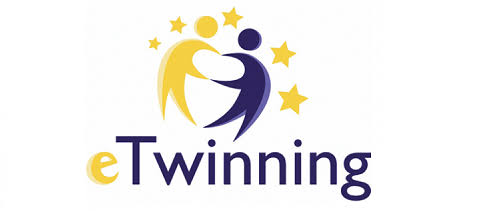                                                    KURALLARI1-Öğrencilerin kişisel bilgi, fotoğraf, video, belgelerini kullanmak için veli izin belgesi düzenlenmelidir. 2-Öğrenci yüzleri fotoğraflarda, videolarda… vb. kapatılarak paylaşılabilir. Emoji ya da buğu yapmak yerine fotoğraf çekerken yüzleri görünmeden çekmek daha doğru ve güzel olacaktır.3-Öğrenciye ait kişisel bilgilerden TC kimlik no, nüfus bilgileri, ev adresi, telefon numarası… vb. bilgilerin gizli kalmasına özen gösterilecektir. 4-Öğrencileri sisteme kaydederken soy isimleri tam olarak yazmayınız.5- Projede kullanacağımız görsel, müzik video gibi materyalleri kullanırken Telif Haklarına dıkkat ediniz.6- Proje ile ilgili videolarınızı youtube kanalınıza yüklerken “liste dışı” olarak işaretleyiniz. Çocuklara özel videolarınızı “çocuklara özel  olarak işaretleyiniz.